§507.  Temporary registered gross weight increaseWhen a truck is properly base registered in this State, the registrant may increase the registered gross vehicle weight of the truck upon application and payment of the proper fee.  Temporary registered gross weight increases may be issued by the Bureau of Motor Vehicles, the Bureau of the State Police or by any agent appointed by the Secretary of State who has been appointed for that specific purpose.  [PL 2015, c. 473, §9 (AMD).]Temporary registered gross weight increases must be issued for at least one month and may not exceed 8 months.  A temporary registered gross weight increase may not extend beyond the expiration of the regular registration.  [PL 1999, c. 466, §1 (AMD).]The fee for a temporary registered gross weight increase is the difference between the annual fee for the original registration and the annual fee for the desired temporary registered gross weight multiplied by the percentage in the following table:One month			20%2 months			30%3 months			40%4 months			50%5 months			60%6 months			70%7 months			75%8 months			80%  [PL 1999, c. 466, §1 (AMD).]Vehicles base registered in this State pursuant to the International Registration Plan may be issued a temporary registered gross weight increase pursuant to this section.  The fee is not apportionable, and the temporary registered gross weight increase is valid only in this State or in a jurisdiction not a member of the International Registration Plan.  [PL 1993, c. 683, Pt. A, §2 (NEW); PL 1993, c. 683, Pt. B, §5 (AFF).]The Secretary of State is authorized to issue temporary registered gross weight increases by facsimile means.  The Secretary of State may make such provisions as the Secretary of State considers necessary to ensure the integrity of facsimile documents.  [PL 1993, c. 683, Pt. A, §2 (NEW); PL 1993, c. 683, Pt. B, §5 (AFF).]SECTION HISTORYPL 1993, c. 683, §A2 (NEW). PL 1993, c. 683, §B5 (AFF). PL 1995, c. 65, §§A153,C15 (AFF). PL 1995, c. 65, §B3 (AMD). PL 1999, c. 466, §1 (AMD). PL 2015, c. 473, §9 (AMD). The State of Maine claims a copyright in its codified statutes. If you intend to republish this material, we require that you include the following disclaimer in your publication:All copyrights and other rights to statutory text are reserved by the State of Maine. The text included in this publication reflects changes made through the First Regular Session and the First Special Session of the131st Maine Legislature and is current through November 1, 2023
                    . The text is subject to change without notice. It is a version that has not been officially certified by the Secretary of State. Refer to the Maine Revised Statutes Annotated and supplements for certified text.
                The Office of the Revisor of Statutes also requests that you send us one copy of any statutory publication you may produce. Our goal is not to restrict publishing activity, but to keep track of who is publishing what, to identify any needless duplication and to preserve the State's copyright rights.PLEASE NOTE: The Revisor's Office cannot perform research for or provide legal advice or interpretation of Maine law to the public. If you need legal assistance, please contact a qualified attorney.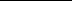 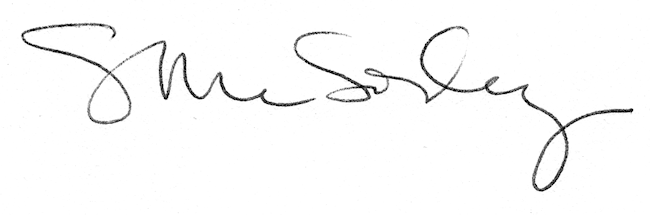 